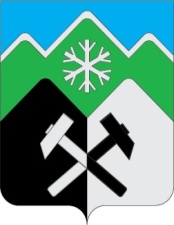 КЕМЕРОВСКАЯ ОБЛАСТЬ - КУЗБАССТАШТАГОЛЬСКИЙ МУНИЦИПАЛЬНЫЙ РАЙОНАДМИНИСТРАЦИЯ  ТАШТАГОЛЬСКОГО МУНИЦИПАЛЬНОГО РАЙОНАПОСТАНОВЛЕНИЕот «30» сентября  2021 № 1176-п Об утверждении муниципальной программы «Дорожный комплекс Таштагольского муниципального района» на 2022 - 2024 годы       В целях развития транспортной инфраструктуры, приведения в нормативное состояние улично-дорожной сети на территории муниципального образования «Таштагольский муниципальный район», обеспечения транспортной доступности, в соответствии с Федеральным законом от 06.10.2003 № 131-ФЗ «Об общих принципах организации местного самоуправления в Российской Федерации», статьей 179 Бюджетного кодекса Российской Федерации, руководствуясь  Уставом Таштагольского муниципального района, администрация Таштагольского муниципального района, постановляет:1.Утвердить муниципальную программу «Дорожный комплекс  Таштагольского муниципального района» на 2022-2024годы», согласно приложению к настоящему постановлению.2.Объем средств на реализацию муниципальной программы «Дорожный комплекс Таштагольского муниципального района» на 2022-2024годы определяется в решении «О создании дорожного фонда в  муниципальном образовании «Таштагольский муниципальный район» на соответствующий финансовый год и плановый период.3.Пресс-секретарю Главы Таштагольского муниципального района (М.Л. Кустовой) разместить настоящее постановление на официальном сайте администрации Таштагольского муниципального района в информационно-телекоммуникационной сети Интернет.4.Контроль за исполнением настоящего постановления возложить на заместителя Главы Таштагольского муниципального района  А.А. Чекрыжова.5.Настоящее постановление вступает в силу с момента подписания и распространяет свое действие на правоотношения, возникшие с 01.01.2022г.Глава Таштагольского муниципального района                                                             В.Н. МакутаПриложениек Постановлениюадминистрации Таштагольского муниципального районаот «30» сентября  2021 № 1176-п Муниципальная программа «Дорожный комплекс Таштагольского муниципального района»на 2022-2024 годы.ПАСПОРТмуниципальной программыДорожный комплекс Таштагольского муниципального районана 2022-2024 годы.      Корректировку Программы с целью уточнения мероприятий по строительству, реконструкции, капитальному ремонту, изготовлению проектно-сметной документации, предусмотренных на 2022-2024 годы производить ежегодно при принятии и уточнении бюджета на следующий год.Содержание проблемы и обоснование необходимости ее решения.Автомобильные дороги - один из важнейших элементов транспортно-коммуникационной системы Таштагольского района, оказывающих огромное влияние на развитие экономики и социальной сферы.Географически Таштагольский район расположен на значительном удалении от областного центра – 400 км, сообщение с которым осуществляется посредством дороги регионального значения «Кемерово – Новокузнецк – Кузедеево – Мундыбаш – Таштагол», а также в непосредственной близости от Республик Хакассии и Горный Алтай, но автомобильное сообщение  имеется только с Республикой Горный Алтай. Таштагольский район имеет достаточно развитую автодорожную сеть с твердым покрытия. Сеть автомобильных дорог обеспечивает мобильность населения и доступ к материальным ресурсам, позволяет расширить производственные возможности экономики за счет снижения транспортных издержек и затрат времени на перевозку.Развитие экономики района во многом определяется эффективностью функционирования автомобильного транспорта, которая зависти от уровня развития  и состояния сети, автомобильных дорог общего пользования.Общая протяженность улично - дорожной сети поселений Таштагольского района 1108,85 км, их них только 20 процентов с асфальтобетонным покрытием.     Большая часть автомобильных дорог имеет недостаточную прочность и ровность покрытия со значительной сеткой трещин, выбоин и низким коэффициентом сцепления.     Недофинансирование дорожной отрасли в условиях постоянного роста интенсивности движения, изменения состава движения в сторону увеличения грузоподъемности транспортных средств приводит к несоблюдению межремонтных сроков, накоплению количества не отремонтированных участков, увеличению участков с неудовлетворительным транспортно-эксплутационным состоянием, на которых необходимо проведение реконструкции.     Опережение темпов роста интенсивности движения на автомобильных дорогах по сравнению с увеличением протяженности и пропускной способности, автомобильных дорог приводит к росту уровня аварийности на сети автомобильных дорог общего пользования.     Ликвидация потенциально аварийных участков является одним из важнейших направлений развития дорожной сети.     Одним из мероприятий по развитию улично-дорожной сети Таштагольского района является обследование технического состояния мостовых сооружений на территории района.     Учитывая, что мостовые сооружения улично-дорожной сети Таштагольского района имеют длительный срок эксплуатации без текущего и капитального ремонта и отсутствует документация об их техническом состоянии и грузоподъемности, необходимо включить в Программу  работы по обследованию технического состояния мостовых сооружений.     Комплексное решение проблемы окажет положительный эффект на санитарно-эпидемиологическую обстановку, предотвратит угрозу жизни и безопасности граждан, будет способствовать повышению уровня их комфортного проживания.                                     2.  Основные цели и задачи.     Основной целью Программы является повышение доступности и безопасности улично-дорожной сети муниципального образования «Таштагольский муниципальный район».     Для достижения поставленной цели необходимо решение следующих задач:     1. Проектирование, строительство, реконструкция, капитальный ремонт сети автомобильных дорог общего пользования местного значения, отвечающих растущим потребностям в перевозках автомобильным транспортом и обеспечивающих стабильную связь между поселениями.     2.Развитие улично-дорожной сети муниципального образования «Таштагольский муниципальный район».     3.Приведение улично-дорожной сети муниципального образования «Таштагольский муниципальный район» в нормативное состояние.     4. Повышение безопасности дорожного движения.    Система программных мероприятий.Мероприятия по изготовлению проектно-сметной документации на строительство, реконструкцию и капитальный ремонт сети автомобильных дорог общего пользования местного значения (с подготовкой исходных данных и прохождением экспертизы). Мероприятия по выполнению работ по строительству, реконструкции и капитальному ремонту сети автомобильных дорог общего пользования местного значения.Мероприятия по выполнению работ по ремонту и содержанию улично-дорожной сети.     4. Мероприятия по выполнению работ по ремонту и содержанию дворовых территорий многоквартирных домов, проездов к дворовым территориям многоквартирных домов.      5. Мероприятия по  обследованию технического состояния мостовых     сооружений на территории района и приведение их в нормативное состояние.     Уровень приоритетности мероприятий определяется на основании таких факторов, как состояние автомобильных дорог, уровень пропускной способности улично-дорожной сети, перспективные планы развития муниципального образования «Таштагольский муниципальный район».4. Ресурсное обеспечение Программы     Финансовые средства на реализацию Программы в 2022-2024 годах планируется формировать за счет средств дорожного фонда муниципального образования «Таштагольский муниципальный район» и средств местного бюджета.      Общий объем финансирования программы на 2022-2024 годы планируется в объеме  279 786,00  тыс. руб., в том числе по годам:       2022 год –   214 897,00 тыс. руб.       2023 год –   49 932,00 тыс. руб.       2024год –   14 957,00 тыс. руб.Ресурсное обеспечение реализации Программы осуществляется за счет средств местного бюджета.  Общий объем бюджетных ассигнований подлежат ежегодному уточнению, исходя из возможностей местного бюджета на соответствующий финансовый год.Возможное дополнительное финансирование в целях содействия в реализации мероприятий Программы может осуществляться из иных не запрещенных законодательством источников.5.Оценка эффективности реализации Программы       Основными критериями эффективности реализации Программы будут увеличение протяженности автомобильных дорог на территории поселений с асфальтобетонным покрытием,  приведение в нормативное состояние улично-дорожной сети поселений.       Оценкой эффективности Программы послужит улучшение условий проживания граждан, уменьшение числа ДТП с пострадавшими на улично-дорожной сети поселений, снижение социальной напряженности.Сведения о планируемых значениях целевых показателей(индикаторов) муниципальной программы 6. Организация управления Программой и контрольза ходом реализацииДиректор Программы несет ответственность за реализацию и конечные результаты Программы, рациональное использование выделяемых на ее выполнение финансовых средств, организует управление реализацией Программы.Ответственный исполнитель Программы разрабатывает и представляет Директору Программы по окончанию года отчет о реализации Программы.Контроль над реализацией Программы осуществляет Глава Таштагольского муниципального района и заказчик Программы.7. Программные мероприятия.Наименованиемуниципальной Программы«Дорожный комплекс Таштагольского муниципального района» на 2022-2024 годы (далее – Программа).Наименованиемуниципальной Программы«Дорожный комплекс Таштагольского муниципального района» на 2022-2024 годы (далее – Программа). Директор муниципальной ПрограммыЗаместитель Главы Таштагольского муниципального района   Чекрыжов А.А.Ответственный исполнитель  (координатор)муниципальной ПрограммыЗаместитель Главы Таштагольского муниципального района   Чекрыжов А.А.Исполнители муниципальной Программы Отдел  по дорожному хозяйству, блока заместителя Главы Таштагольского муниципального района по промышленности, транспорту и связи администрации Таштагольского муниципального района.Наименование подпрограммРазвитие улично-дорожной сети муниципального образования. Безопасность дорожного движения «Таштагольского муниципального района»Цель ПрограммыЦелью программы является повышение доступности и безопасности улично-дорожной сети муниципального образования  «Таштагольский муниципальный район».Сокращение дорожно-транспортных происшествий к 2024 году на 30 % по сравнению с 2021 годом, решение иных основных задач, возложенных на отдел ГИБДД Отдела МВД России  по Таштагольскому району.Задачи ПрограммыДля достижения поставленной цели необходимо решение следующих задач:- развитие улично-дорожной сети муниципального образования  «Таштагольский муниципальный район».- приведение улично-дорожной сети муниципального образования  «Таштагольский муниципальный район»в нормативное состояние.Предотвращение дорожно-транспортных происшествий, вероятность гибели в которых наиболее высока.Сроки реализации Программы2022-2024 годы.Объемы и источники финансирования муниципальной программы в целом и с разбивкой по годам ее реализации Средства местного бюджета в размере  44 786,00 тыс. руб., в том числе по годам:2022 год – 14 897,00 тыс. руб.2023 год – 14 932,00 тыс. руб.2024 год – 14 957,00 тыс. руб.Средства областного бюджета в размере 235 000,00 тыс. руб., в том числе по годам:2022 год - 200 000,00  тыс. руб.2023 год – 35 000,00 тыс. руб.2024 год – 0,0 тыс. руб.В целях содействия реализации мероприятий Программы возможно дополнительное финансирование из иных не запрещенных законодательством источников, в том числе:- субсидии, предоставляемые из областного бюджета на выполнение работ по капитальному ремонту и ремонту дорог, капитальному ремонту и ремонту дворовых территорий многоквартирных домов, проездов к дворовым территориям многоквартирных домов;- внебюджетные источники.Ожидаемые конечные результаты реализации Программы- повышение доступности и безопасности улично-дорожной сети муниципального образования «Таштагольский муниципальный район»;- увеличение протяженности автомобильных дорог на территории поселений с асфальтобетонным покрытием;- приведение в нормативное состояние автомобильных дорог, отвечающих растущим потребностям в перевозках автомобильным транспортом;- приведение в нормативное состояние улично-дорожной сети поселений;- уменьшение числа ДТП с пострадавшими на улично-дорожной сети поселений.-повышение эффективности управлениябезопасностью дорожного движения (БДД);- предупреждение опасного поведения участниковдорожного движения;- разработка и применение эффективных схем,методов и средств организации дорожногодвижения;- ликвидация и профилактика возникновенияопасных участков на сети автомобильных дорог;- сокращение детского дорожно-транспортноготравматизма;- совершенствование организации движениятранспорта и пешеходов в районе.Наименование целевого показателя (индикатора)Единица измеренияПлановое значение целевого показателя (индикатора)Плановое значение целевого показателя (индикатора)Плановое значение целевого показателя (индикатора)Наименование целевого показателя (индикатора)Единица измерения20222023202412345Площадь отремонтированных дорог   улично-дорожной сетитыс. кв. м2,21,7020,002Площадь отремонтированных дворовых территорий многоквартирных домов, проездов к дворовым территориям многоквартирных домов населенных пунктовтыс. кв. м0,10,0020,002Доля ДТП при неудовлетворительных дорожных условиях                                               (от общего числа ДТП)      %27,722,921,7№Наименование мероприятийОбъем финансирования,    тыс. руб.Объем финансирования,    тыс. руб.Объем финансирования,    тыс. руб.Объем финансирования,    тыс. руб.№Наименование мероприятийВсего202220232024123456Программа «Дорожный комплекс «Таштагольского муниципального района»279 786,00214 897,0049 932,0014 957,00Областной бюджет235 000,00200 000,0035 000,000,0Местный бюджет44 786,0014 897,0014 932,0014 957,00Подпрограмма «Развитие улично-дорожной сети муниципального образования «Таштагольский муниципальный район»279486,00214797,0049832,0014 857,00Местный бюджет44 486,0014 797,0014 832,0014 857,0Областной бюджет235 000,00200 000,035 000,001.Мероприятия по выполнению работ по строительству,  реконструкции, капитальному ремонту (ремонту) и содержанию сети автомобильных дорог общего пользования местного значения, содержанию улично-дорожной сети. (строительство, ремонт) 32682,8 10 862,6010 897,6010 922,60Местный бюджет32682,810862,610897,610922,6в том числе:1.1Таштагольскоегородское поселение303000Местный бюджет3030001.2Темиртаускоегородское поселение303000Местный бюджет3030001.3Казскоегородское поселение303000Местныйй бюджет3030001.4Мундыбашскоегородское поселение303000Местный бюджет3030001.5Спасскоегородское поселение303000Местный бюджет3030001.6Шерегешское городское поселение303000Местный бюджет3030001.7Каларскоесельское  поселение303000Местный бюджет3030001.8Коуринскоесельское  поселение303000Местный бюджет3030001.9Кызыл-Шорскоесельское поселение303000Местный бюджет3030001.10Кабырзинское сельскоепоселение303000Местный бюджет303000Итого местный бюджет300,0300,0002.Мероприятия по проектированию, строительству (реконструкция), капитальному ремонту и ремонту дорог общего пользования муниципального значения.    3 000,001 000,001 000,001 000,00Местный бюджет    3 000,001 000,001 000,001 000,003.Проектирование строительство (реконструкция), капитальный ремонт и ремонт автомобильных дорог общего пользования муниципального значения, а также до сельских населенных пунктов, не имеющих круглогодичной связи с сетью автомобильных дорог общегопользования(содержание ремонт, проектирование)242 903,20202 634,4037 634,402 634,403.1Проектирование объекта, объездной дороги от примыкания к действующей дороге Чугунаш-Шерегеш до секетора «Е» (прохождение государственной экспертизы) – 1,7 км70 000,0035 000,035 000,000,03.2Комплексное развитие спортивно-туристического комплекса «Шерегеш» (автодорога от примыкания к действующей дороге Чугунаш-Шерегеш до сектора «Е» СТК «Шерегеш"167 634,40165 000,000,02 634,40Областной бюджет235 000,00200 000, 0035 000,000,00Местный бюджет7 903,202 634,402 634,402 634,404.Мероприятия по ремонту и содержанию дворовых территорий многоквартирных домов в рамках муниципальной программы «Развитие улично - дорожной сети муниципального образования «Таштагольский муниципальный район» 2022 -2024 гг.900300300300Местный бюджетМестный бюджет900,0300,0300,0300,0Подпрограмма«Безопасность дорожного движения»300,0100,0100,0100,0Местный бюджет: 300,0100,0100,0100,01.Поддержка и развитие деятельности автогородка(МОУДОЦ «Созвездие»)150,050,050,050,02.Участие активистов отрядов юных инспекторов движения Таштагольского района во Всекузбасском конкурсе-фестивале «Безопасное колесо». Подготовка команд, оплата проезда, питания, проживания участников, сопровождающих лиц и и т.д.150,050,050,050,0